Cognos Training – Level II - Advanced Topics JOINSIn Report Studio, data can be incorporated from multiple queries to create more complex reports.  You will use Query Explorer to build/manage the queries and join them to create the relationship between the queries.  Keep these items in mind when using joins:Joins can only be used within the same packageA query must be created for the report layout (results) as well as for the data queriesThe report can be started with a List, Crosstab, Chart or Blank report typeA.  Simple example of a join, starting with a LISTYou will create a report using transaction data from two different fiscal years by creating two data queries and one report layout query.Open Report Studio using UD Financial Data Mart (in FDM packages)Click Create a new report or templateDouble-click the List icon 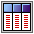 Click Query Explorer on the Explorer Bar (click Yes on the pop-up)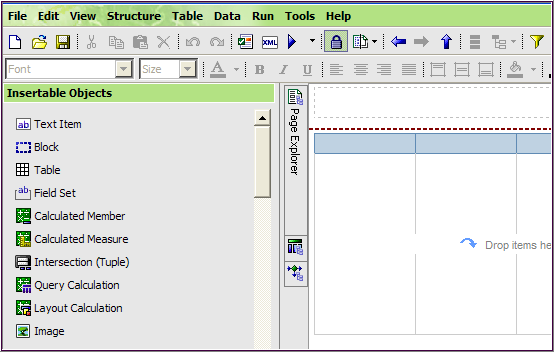 Click Queries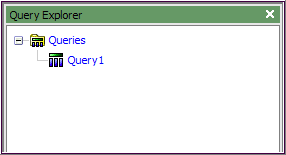 From the Toolbox, drag & drop two additional  Queries to the work area.  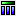 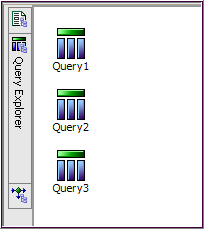 Rename the three Queries (this will make working with them easier)Click on Query1Go to Properties, scroll to Miscellaneous/Name (at the bottom)Change name to Report Click on Query2Change name to Trans FY 2008 Click on Query3Change name to Trans FY 2009From Insertable Objects, drag & droop a Join next to the Report query,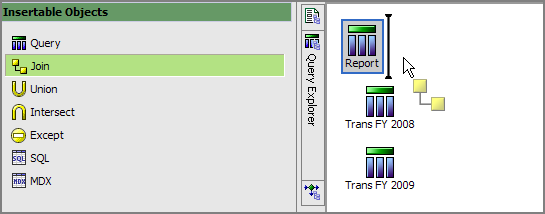 It will look like this: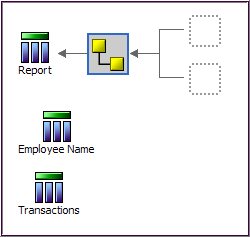 Save your report and name it Join Trans 2FY Totals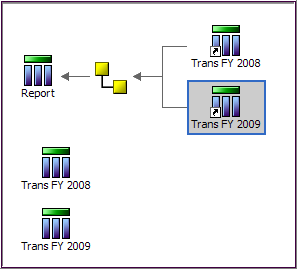   Drag the Trans FY 2008 query to the top box   Drag the Trans FY 2009 query to the bottom box. Double-click the Trans FY 2008 query, this will open the data windowDrag these 4 fields from  UD Financial Data Mart/Insertable Objects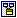 …to the Data Items pane: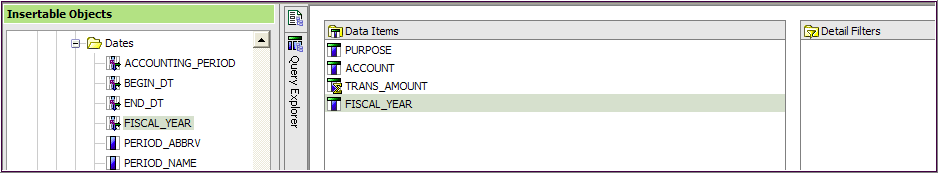 Add these two Filters  and validate each one: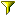 [FISCAL_YEAR]=2008[PURPOSE]='TREA112112'  - use one of your own Purpose codes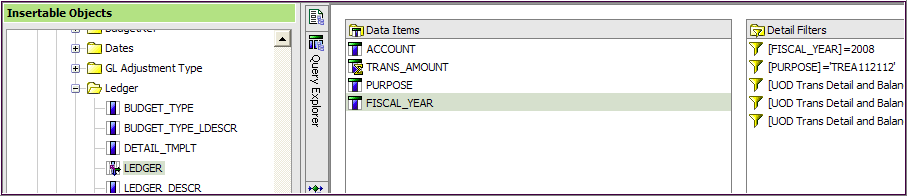 Add these three pre-written  Filters: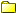 ACTUALS Ledger FilterJournal ID not blank FilterStatistics Code not ENP ENU Filter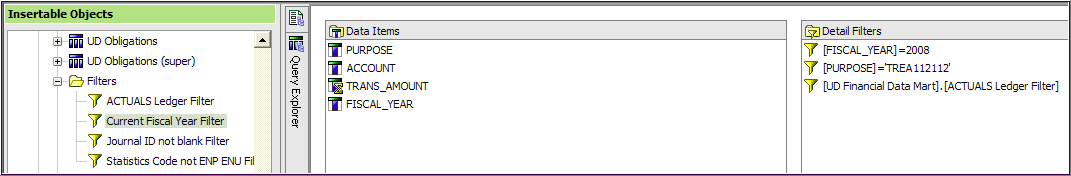 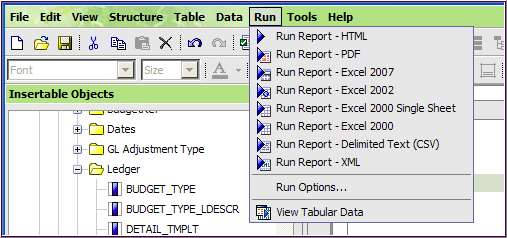   Click the Run menu item and choose View Tabular Data to verify data is good Jot down the number of AccountsSave your workOpen Query Explorer and click Trans FY 2009 queryAdd the same 4 fields from  UD Financial Data Mart to Data Items:Add these two Filters  and validate each one[FISCAL_YEAR]=2009[PURPOSE]='TREA112112'  - use one of your own Purposes codesAdd these three pre-written  Filters:ACTUALS Ledger FilterJournal ID not blank FilterStatistics Code not ENP ENU FilterClick the Run menu item and View Tabular Data to verify data is goodAgain, jot down the number of Accounts Save your work Click Query Explorer, click Queries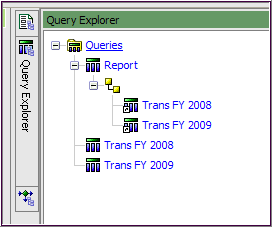 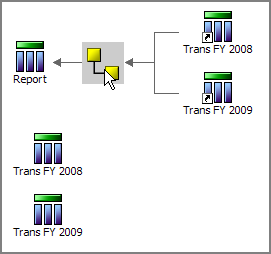   Double-click the JoinIn the Join Relationship window, click the New Link button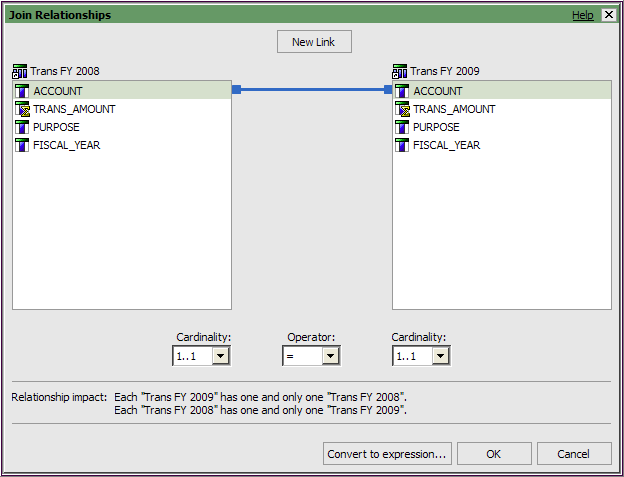 The join should be between Account and AccountChange the join by clicking on a field name on either sideSet the Cardinality to 1..1 = 1..1 and click OK(There is one-to-one relationship between the two queries with regards to ACCOUNT and each ACCOUNT will be in each query only once.)Save your workWhile still in Query Explorer, double-click the Report queryYou must first add fields to the Report query before the fields will be available for the report’s layout (the List in this case).From Trans FY 2008, drag all the fields to the Data Items paneAnd drag all the fields from Trans FY 2009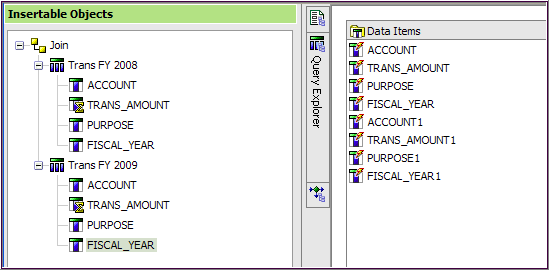 Click Page Explorer, and then Page 1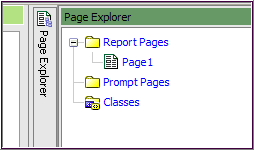 The List is empty; you must add the fields you want.Click Data Items tab and double-click these 3 fields from the Report query: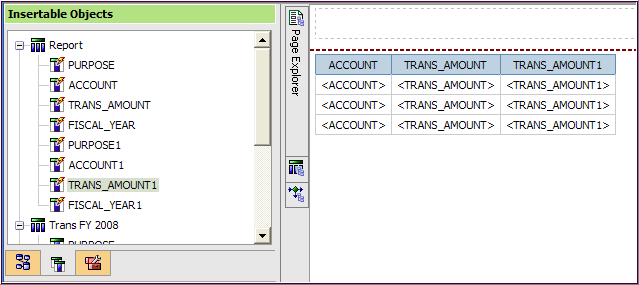 Change the Trans Amount column headings to something more meaningful.Click column heading called TRANS_AMOUNT Go to PropertiesData Item/Label – change to FY08 TotalClick column heading called TRANS_AMOUNT1 Go to PropertiesData Item/Label – change to FY09 TotalAdd totals to the renamed TRANS_AMOUNT columnsClick the FY08 Total column heading and click Aggregate  and Total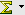 Click the FY09 Total column heading and click Aggregate  and TotalThe List should look like this: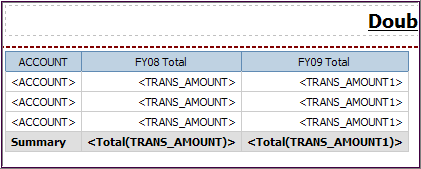 Save your workRun   the report 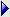 Fix the report to include the Accounts not included in BOTH queries!Click Query Explorer, Queries and click JoinChange the Cardinality to 0..1 = 0..1Click OKClick Page Explorer and click Page 1Click the tabClick and drag ACCOUNT1 to the work area as shown below: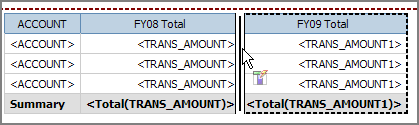 Save your workRun the report  (it could take up to 5-7 minutes)Add a column to show the percentage difference between FY2008 and FY 2009, this is the math: (FY09 – FY08) / FY08   (Query Calculation)Click the Toolbox tabClick and drag a Query Calculation  to right of the last column (look for the thin, blinking line)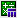 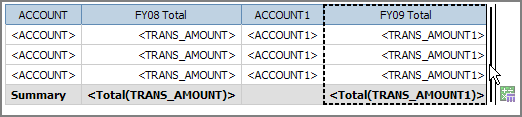 Name it % Diff FY08 to FY09 and click OKAdd this expression using the fields in the Available Components([Trans FY 2009].[TRANS_AMOUNT]-[Trans FY 008].[TRANS_AMOUNT])/[Trans FY 2008].[TRANS_AMOUNT]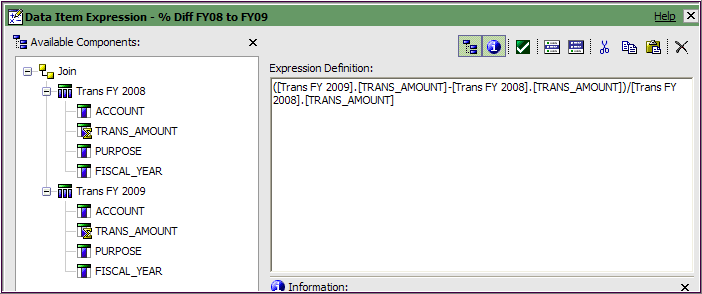 Validate  the expression 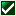 Click OKClick the column body where it says <%Diff FY08 to FY09> and PropertiesClick Data/Data Format – click the ellipses 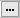 Format type – select PercentProperties/No. of Decimal Places – select 1Click OKSave your workRun the reportOther Possible Enhancements to Join A (Join Trans 2FY Totals)Add Account Description to the reportQuery Explorer, click on Trans FY 2008 queryFrom Insertable Objects, open Chart of Accounts  and Account 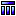 Drag ACCOUNT_DESCR to the Data Items pane (under FISCAL_YEAR)Query Explorer, click on Trans FY 2009 queryFrom Insertable Objects (Account  should already be open)Drag ACCOUNT_DESCR to the Data Items pane (under FISCAL_YEAR)Query Explorer, click on Report queryDrag ACCOUNT_DESCR (from FY08)to the Data Items (to bottom of list)Drag ACCOUNT_DESCR (from FY09)to the Data Items (to bottom of list)Page Explorer, click Page1Click Data Items tabDrag ACCOUNT_DESCR (from FY08) to work area between ACCOUNT and FY08 Total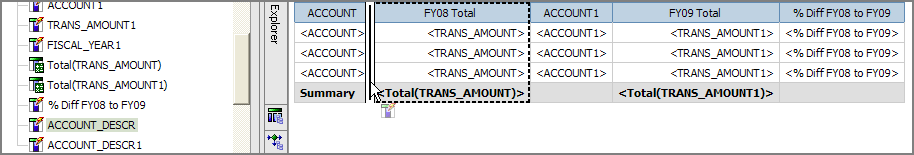 Drag ACCOUNT_DESCR1 (from FY09) to work area between ACCOUNT and FY09 Total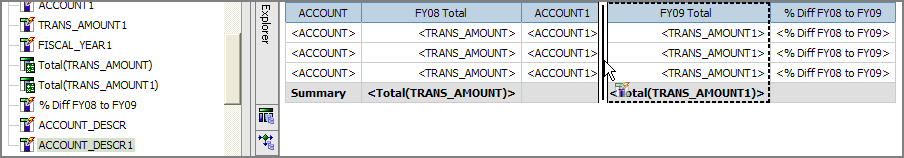 SaveRun the reportAdd a separate List report to verify your dataClick the Toolbox tabClick a List Drag it under the existing list (look for thick, black line)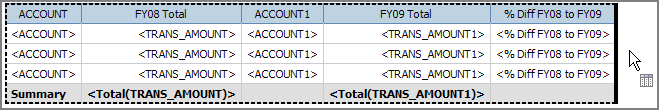 Your work area should look like this: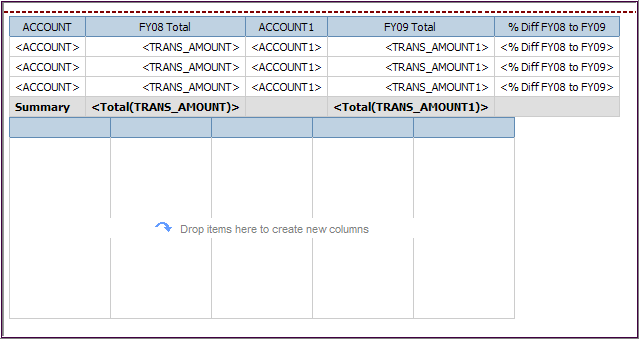 Click Source tabAdd these fields: PURPOSE, ACCOUNT, and TRANS_AMOUNTAdd this Filter  and Validate it:[PURPOSE]='TREA112112'  - use the same Purposes code as aboveAdd these three pre-written  Filters:ACTUALS Ledger FilterJournal ID not blank FilterStatistics Code not ENP ENU FilterClick TRANS_AMOUNT column headingClick Aggregate  and click Total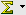 Add pre-written prompt  Fiscal Year Prompt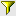 Click the Toolbox tab to add a dynamic field for the FY valueDrag a Layout Calculation to the new list Make it the 4th columnIn the Report Expression, click the Parameters tabDrag the fiscal year prompt to the expression box and Validate and click OKSaveRun the reportB. Another join with different data queriesYou will create a report that returns chartfield and row security (viewers/approvers) information for a specific Speedtype. (Based on EZQ_DV_SPEEDTPYE)Open Report Studio using UD Financial Data MartClick Create a new report or templateDouble-click the List icon Click Query Explorer on the Explorer BarClick QueriesFrom Insertable Objects, drag two additional  Queries to the work area.  Rename the three Queries (this will make working with them easier)Go to Properties, scroll to Miscellaneous/Name (at the bottom)Click on Query1; change name to Joined DataClick on Query2; change name to SpeedtypeClick on Query3; change name to Row SecurityFrom Insertable Objects, drag a Join next to the Joined Data querySave your report and name it Join Speedtype and Row SecurityDrag the Speedtype query to the top box Drag the Row Security query to the bottom box.Double-click the Speedtype query, this will open the data windowDrag the following 11 fields from  UD Financial Data Mart to the Data Items pane:Add one Filter  and validate it This is a temporary filter to test the query:[SPEEDTYPE_KEY]='CHEM322239' (you may use your own Speedtype or this one)Click the Run menu item and choose View Tabular Data to verify data is good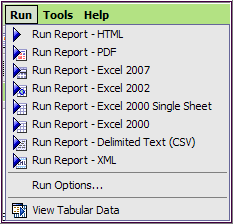 Save your workOpen Query Explorer and click Row Security queryAdd these three fields from  UD Financial Data Mart to the Data Items pane:Add one Filter  and validate it This is a temporary filter to test the query:[Row Level CHARTFIELD1]='CHEM322239' (use the same Speedtype as above)Click the Run menu item and View Tabular Data to verify data is good(The values in Row Level Approver/Viewer Flag are Y and N – we’ll improve this later.)Disable the temporary filters for CHEM322239 on both queriesRow Security query is open, click on the filter in the Detail Filters paneGo to PropertiesClick General/Usage and change Required to Disabled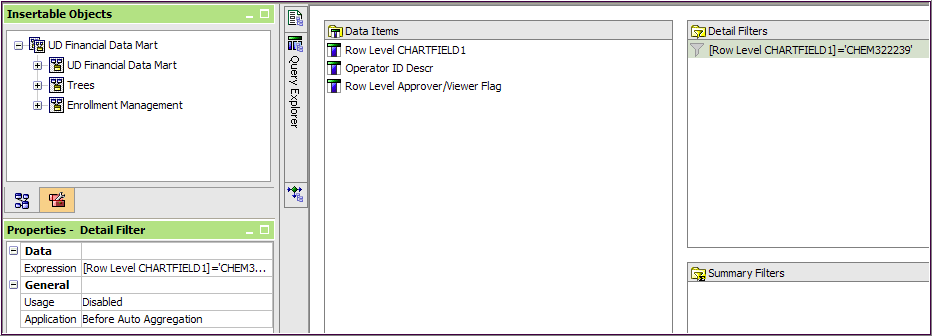 Open Query Explorer and click the Speedtype query Click on the filter in the Detail Filters paneGo to PropertiesClick General/Usage and change Required to DisabledAdd the pre-written Purpose Prompt to both queriesWith Speedtype query open, click the Source tab in Insertable ObjectsOpen the Prompts folderDrag & drop the Purpose Prompt to the Detail Filters pane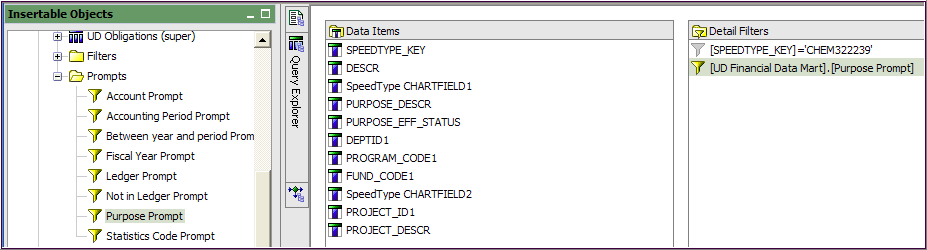 Open Query Explorer and click the Row Security  query Drag & drop the Purpose Prompt to the Detail Filters paneClick Query Explorer, click QueriesDouble-click the JoinIn the Join Relationship window, click the New Link button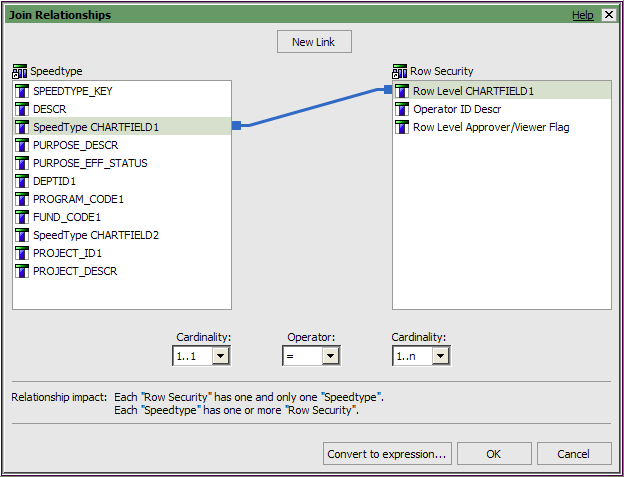 a. The join is between: Speedtype CHARTFIELD1 and Row Level CHARTFIELD1b. Set the Cardinality to 1..1 = 1..n and click OKSave your workOpen Query Explorer, double-click the Joined Data queryYou must first add fields to the Joined Data query before the fields will be available for the report’s layout (the List in this case).From Speedtype, drag all the fields to the Data Items paneAnd from Row Security, drag all the fields to the Data Items pane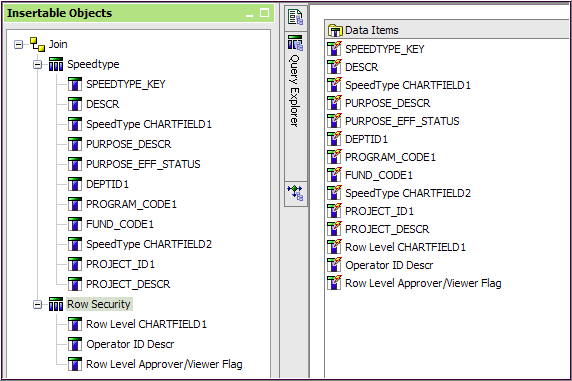 Click Page Explorer, and then click Page 1The List is empty; you must add the fields you want.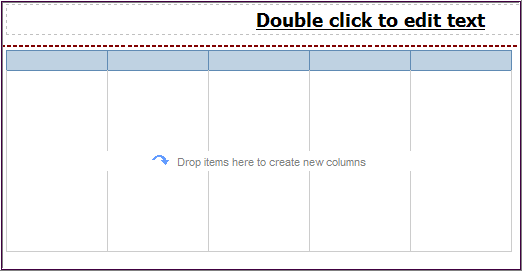 Click the Data Items tab and add all the fields from the Joined Data query (except Row Level CHARTFIELD1 near the bottom – it’s redundant):Suggestion: click and drag Joined Data to the work area to add all fields and then click the column header for Row Level CHARTFIELD1 and Cut  it from the list.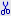 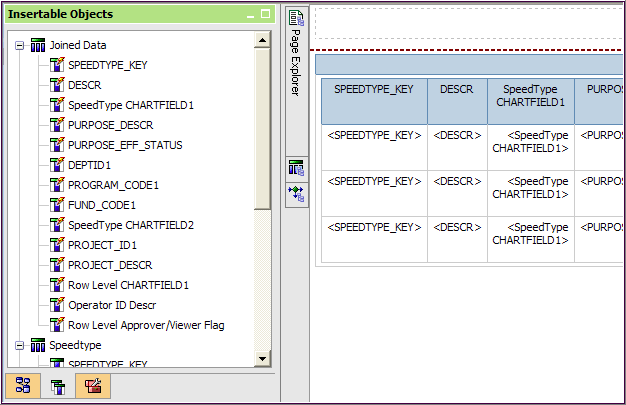 Run the reportChange Row Level Approver/Viewer Flag values (Y/N) to the words “Approver” and “Viewer” We’ll add a “case when” statement by adding a Data Item Expression (not a Filter!!)In the work area, scroll all the way to the rightDouble-click the Row Level Approver/Viewer Flag headingA Data Item Expression window pops-upIn the expression box enter:case when [Row Security].[Row Level Approver/Viewer Flag] = 'Y' then 'Approver' when [Row Security].[Row Level Approver/Viewer Flag] = 'N' then 'Viewer'
else ' '
endValidate the expressionClick OKSave your workRun the reportEnhancements to the Join Speedtype and Row Security report►Group the columns to make the report easier to readClick SPEEDTYPE_KEY heading, scroll to the right and [Shift]-click PROJECT_DESCR heading to include all the headings in betweenClick the Group/Ungroup  button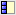 The work area will look like this (partial view):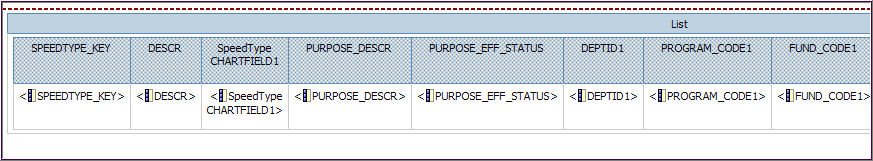 Save your workRun the report►Display only the most recent Purpose descriptionOpen Query Explorer and click the Speedtype queryFrom the Source tab, open UD Financial Data Mart, then Chart of Accounts and the Purpose folderDrag & drop PURPOSE_CURRNT_FLAG to the Detail Filters pane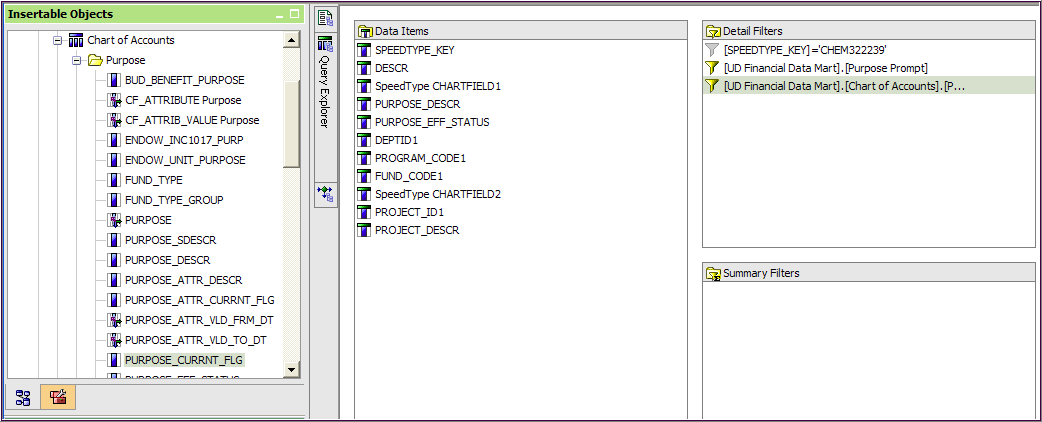 In the expression window, create this expression:[UD Financial Data Mart].[Chart of Accounts].[PURPOSE_CURRNT_FLG] = 'C'Validate and click OK twiceSave your workRun the reportMaster-Detail ReportsA Master-Detail report enables you to display information from two data sources in one report that would normally require two reports.  This is accomplished by setting up a master detail relationship between two data containers (such as a list and list, or a list and a crosstab).  FYI – the two data sources must be from the same package.In the following exercise, you will create a Master-Detail report with the UD Financial Data package. The master will be a list report created from the Balances query subject and include the Available Balance for one or more Purpose codes as of a certain period in the current fiscal year. And the detail report will be a crosstab with data from the Trans Detail query subject for the same fiscal year.Create the MASTER reportOpen Report Studio using UD Financial Data Mart (in FDM packages)Click Create a new report or templateDouble-click the List icon  - this will be the Master for the Balances informationOpen  UD Financial Data Mart in Insertable ObjectsAdd the following “Balance” fields to the list in this order:Sort  CHARTFIELD1 ascending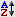 Change the label of two column headings so they will take up less room:Click the heading for FISCAL_YEAR and go to Properties Under Data Item/Label - type FYClick the heading for ACCOUNTING_PERIOD and go to Properties Under Data Item/Label - type PeriodSave the report in My Folders and name it Master DetailSet the decimal points to 2 for UOD_NET_BUDGETClick the column body for UOD_NET_BUDGETGo to Properties, under Data/Data Format, click the ellipses Format type – choose NumberProperties/No. of Decimal Places – select 2Add the following two pre-written prompts:Purpose PromptAccounting Period PromptAdd the following pre-written filter:Current Fiscal Year FilterSave and Run  the report with multiple Purpose codesOn the toolbar, click the Unlock button  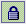 It will look like this  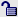 Unlocking allows another data container (crosstab) to be embedded into the list  Next we’ll create the Detail report for the Transaction information On the Toolbox tab, drag a Crosstab  into the first data cell in the CHARTFIELD1 column (look for the small, blinking black line)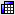 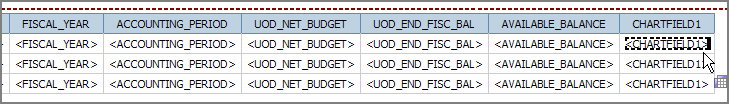  Scroll to the right and your work area should look like this: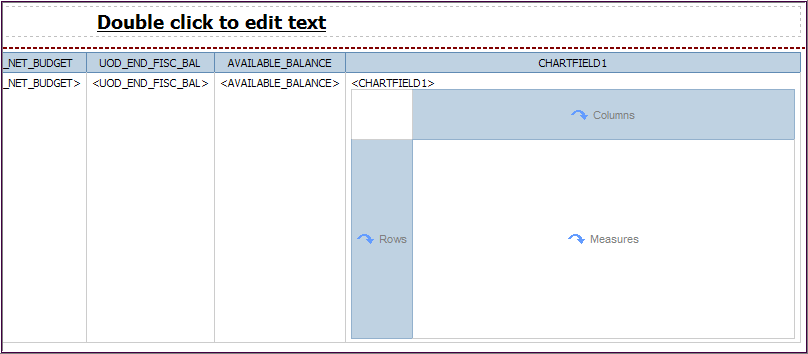 IMPORTANT - On the toolbar, click the Lock button Click the Source tab and add the following “Transaction” fields to the crosstab:Rows: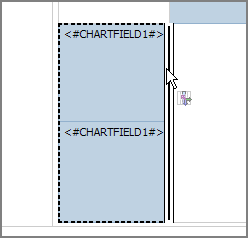 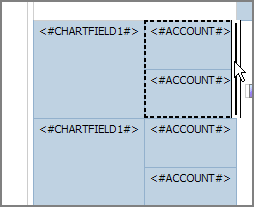 Measures:Columns:Your work area should look like this (partial view):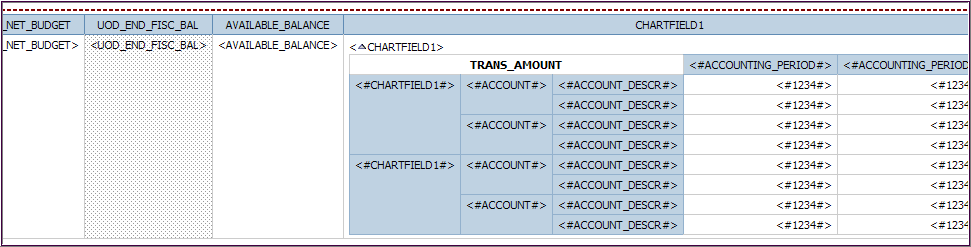 Click on CHARTFIELD1 in the crosstab and Cut  it (do not delete it)SaveClick on the crosstab (anywhere) and add the following pre-written filters:ACTUALS Ledger FilterCurrent Fiscal Year FilterJournal ID not blank FilterStatistics Code not ENP ENUNote: the pop-up messages should say filters have been added to Query2Sort  ACCOUNT ascendingSort  ACCOUNTING_PERIOD ascendingClick <ACCOUNT#> and then Aggregate  , choose TotalClick <ACCOUNTING_PERIOD#> and then Aggregate  , choose TotalChange the Names for the totals:Click on <#Total(ACCOUNT)#> and go to PropertiesUnder Data Item/Name – type Total by Accounting PeriodClick on <#Total(ACCOUNTING_PERIOD)#> and go to PropertiesUnder Data Item/Name – type Total by AccountYour crosstab work area should look like this: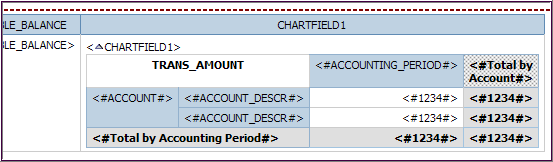 SaveYou will now create the Master-Detail relationship:Click one of the fields in the crosstab*, such as ACCOUNTOn the menu toolbar, click Data and Master Detail Relationships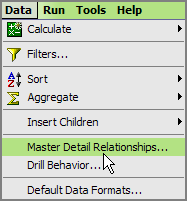 Click the New Link buttonClick CHARTFIELD1 in both the Master and the Detail panesClick OK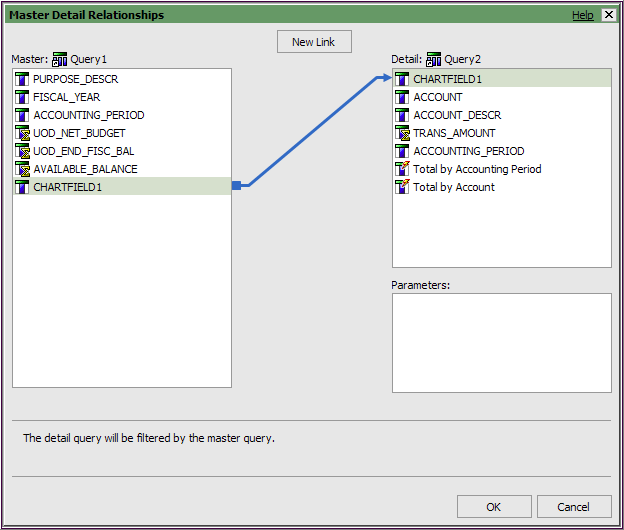 SaveRun  the reportFirst time, choose these prompt values:Accounting period from current FY (e.g. 10 for April)  One Purpose codeSecond time, choose these prompt values:Accounting period from current FY (e.g. 10 for April)  Multiple Purpose codesBONUS MATERIAL: Master-Detail Report with Drill Through!In this exercise you will add drill-through capabilities to the report you just created.Rename the report created above to be the “Source” for the drillGo to File/Save as and call it AA Master Detail w Drill SOURCEClick on New report 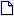 Select List Add these fields to the work area:Save the report in MY FOLDERS, name it AA Master Detail w Drill TARGETAdd these four pre-written filters:ACTUALS Ledger FilterCurrent Fiscal Year FilterJournal ID not blank FilterStatistics Code not ENP ENUAdd these two pre-written prompts:Purpose PromptAccounting Period PromptAdd a prompt for the drill-through field (Account)Click the Filter  buttonClick New 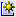 From Data Items, add the expression: [ACCOUNT] = ?account?Validate Click OK twiceSort  ACCOUNTING_PERIOD Ascending Group the first three fields:Ctrl-click CHARTFIELD1, FISCAL_YEAR and ACCOUNTING_PERIODClick the Group  buttonAdd totals to the report:Click the TRANS_AMOUNT headingClick the Aggregate  button and select Total 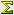 Delete   the section called < FISCAL_YEAR> (it’s light gray)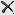 SaveGo back to the “Source” report to complete the drill-throughOpen  AA Master Detail w Drill SOURCE from My Folders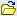  In the crosstab, click <#ACCOUNT> Click Drill-Through Definitions 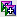 Create the Drill-Through:Click New Drill-Through Definition Report – click ellipses  & choose AA Master Detail w Drill TARGET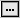 Action – choose Run the reportFormat – choose HTMLClick the box for Open in new windowClick Edit 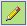 Parameters window should be setup as shown below: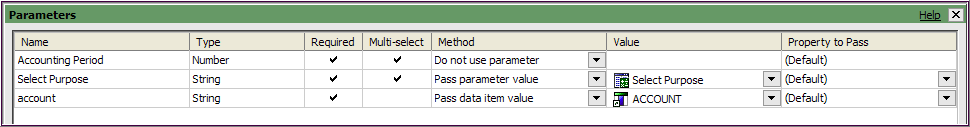 Click OKThe Drill-Through Definitions window should look like this: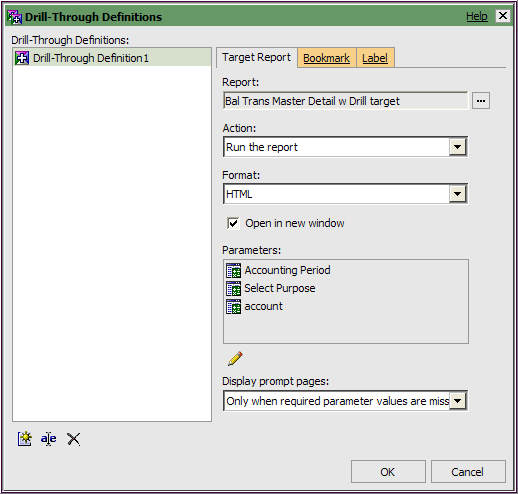 Click OKSave and Run   the reportSelect prompt values for the balance data you wantIn Cognos Viewer, click a “drill” link on one of the Accounts Select your Accounting Period(s) to see the transaction detailsCreate a TemplateYou can create a report template to be used for reports specific to your department. To do this, start with a blank report and add the components you want every report to have.  Save the report. When you want to use the template, open it, select Save As from the File menu, and re-name the new report.In this exercise, you will create a report template. When it’s finished it will look like the one below:

      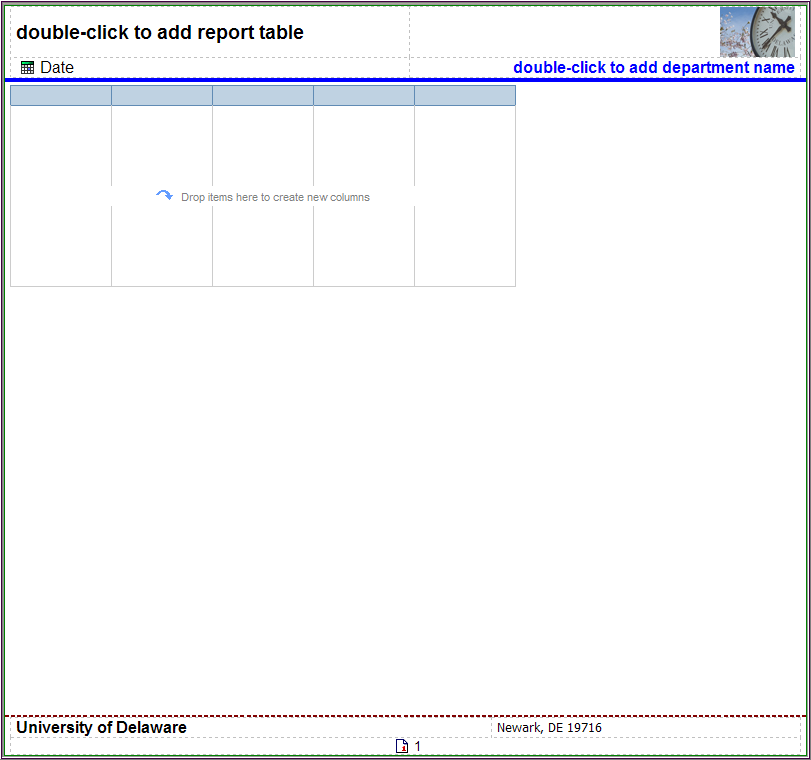 Open Report Studio using UD Financial Data Mart (in FDM packages)Click Create a new report or templateSelect Blank  and click OK.
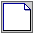 In the toolbar, click to the Headers & Footers  button 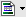 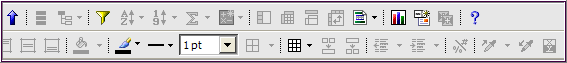  Select Page Header & FooterClick the boxes next to Header and Footer and click OK.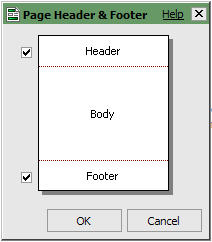 First, we’ll setup the Page HeaderAdd a blue line under the header Click inside the Page Header areaIn Properties, go to Box/Border and click the ellipses Style -  select Solid Line Width - select 3 ptColor - select Blue Preview - click the bottom border on the diagram Click OK
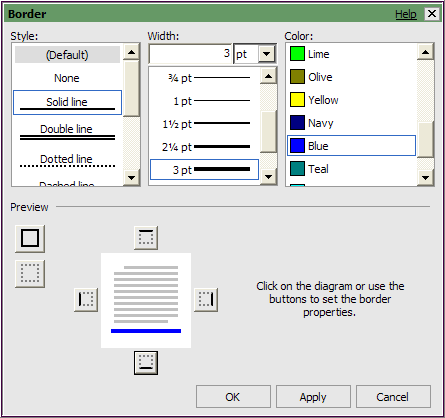 Add a table to the header to hold four different elementsClick the Toolbox tabDrag and drop a Table  into the Page Header area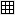 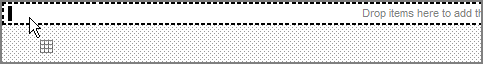 In the Insert Table box: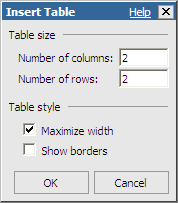 Type 2 for columns and 2 for rows Maximize width box should be checkedClick OK
Save this report in My Folders First create a new folder  called Templates and open it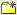 Name the report Template Example and save it Create a placeholder for the report titleOn the Toolbox tab, drag and drop a Text Item into the top-left table cellIn the Text box, type double-click to add a report title Click OK Change the format of the title placeholder Highlight the text you just added and go to Properties Under the Font & Text/Font, click the ellipses Set the Family to Arial, the Size to 14pt and the Weight to BoldClick OK
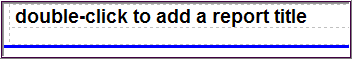  Add the date to the header and format itFrom the Toolbox tab, drag and drop Date  into the bottom left table cell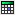 In the header, highlight the  Date and use the Formatting toolbar: Change Font to Arial Change Size to 12pt
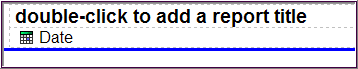  Save your work Create a placeholder for the department nameClick the Toolbox tab (if not there already)Drag and drop a Text Item  into the bottom-right table cell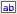 In the Text box, type double-click to add department nameClick OK
 Format the department name placeholderHighlight the text you just added and use the Formatting toolbar:Change Font to Arial Change  Size to 12pt Change Foreground Color to BlueClick BoldClick the background of the bottom-right table cell Use the Formatting toolbar to select Right 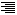  Add an image to the headerOpen another browser sessionGo to UD home page (www.udel.edu)	Click the  button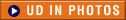 Right-click on one of the thumbnail photosSelect PropertiesHighlight the Address (URL), right-click it and choose CopyGo back to your Cognos reportFrom the Toolbox tab, drag an Image  to the upper right cell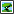 Click on the Image in the header and go to PropertiesUnder the URL Source/URL, click the ellipses In the Image URL box, right-click and choose PasteClick OKIn the header, click the cell around the image and click Right      This completes the Page Header. Your header should look like this: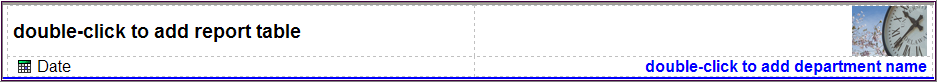  Save your work  Now, we’ll add a report “container” to the Page Body We’ll add a List to the work areaClick on the Toolbox tab (if not already there)Click List  and drag & drop it into the page body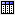 You will see the familiar List box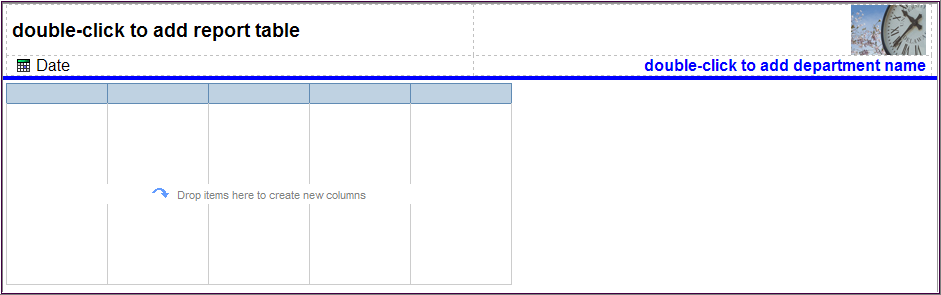 Next, we’ll create the Page Footer  Add a blue line above the footer area In Properties, go to Box/Border, and click the ellipses Color - select BlueStyle - select Solid LineWidth - select 2pt Preview - click the top border on the diagram Click OK

     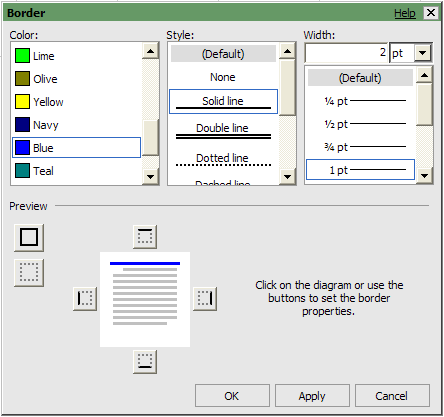  Add a table to hold three elements in the footerOn the Toolbox tab, drag and drop a Table  in the Page Footer area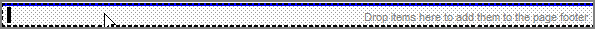 In the Insert Table box, type 2 for columns and 2 for rowsMake sure the Maximize width box is checkedClick OK Add text and other fields to the footer:Drag and drop a Text Item  into the top-left table cell In the Text box, type University of DelawareClick OK
Highlight the text you just added and use the Formatting Toolbar:Change Font to Arial, Change Size to 12pt Click BoldDrag and drop a Text Item  into the top-right table cell In the Text box, type Newark, DE 19716 Click OKHighlight the text you just added and use the Formatting Toolbar:Change Font to Arial Change Size to 12ptClick Click the background of the same table cell and select Right Merge the two bottom table cells to hold the page numberClick the bottom-left cell, then SHIFT-click the bottom-right cellIn the toolbar, select Merge Cells   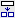 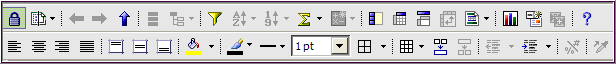 From the Toolbox tab, click the Page Number  and drag it into the bottom table cell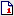 Highlight the Page Number and use the Formatting Toolbar:Change Font to Arial Change Size to 10ptClick the background of the bottom table cell,  select Center  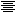 Save your work This completes the Page Footer. Your footer should look like the one below: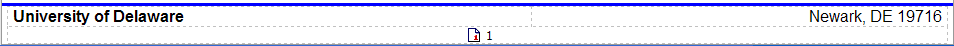 Finally, add a color border around the main report area. Click the work area and go to PropertiesClick the Ancestor  button and click Page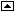 Under Box/Border, click the ellipses Style - select Solid LineWidth – select 1px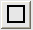 Color - select Green (or any other color)Preview - click all 4 borders of the diagram with this button Click OK
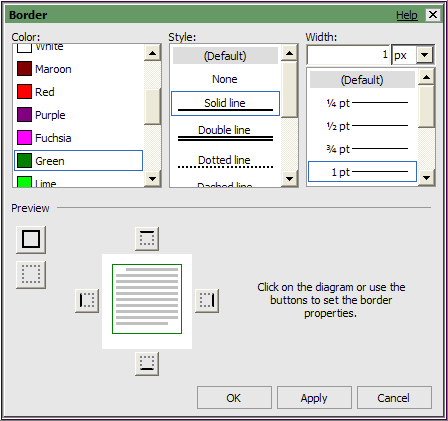  Save your work
You have now created a template that can be used to create other reports. When you want to use the template, open it and choose Save As from the File menu. Give the report a new name to preserve the template.Let’s try it out the new template…Save the template with a new name (File/Save As…)Name it Template Example – Trans ListOn the Source tab, open UD Financial Data Mart and add these 10 fields:Add these two pre-written prompts:Purpose PromptAccounting Period PromptAdd these four pre-written filters:ACTUALS Ledger FilterCurrent Fiscal Year FilterJournal ID not blank FilterStatistics Code not ENP ENUChange the header to display your department nameDouble click the place holder: double-click to add department nameType in your department name and click OKGive your report a titleDouble click the place holder: double-click to add a report titleType - Transactions for [space]Go to the Toolbox tab Drag & drop a Text Item  next to the new title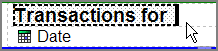 Type [space] [space] and click OKDrag & drop a Layout Calculation  next to the Text Item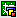 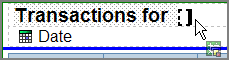 In the Report Expression window, click the Parameters  tab 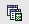 Double-click  Select Purpose and click OK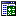 In the header, click on <%PARAMDisplay…%>Change the Font to Arial, 14pt and Bold (on the toolbar)Add the Purpose Description to the titleDrag & drop a Text Item  next to <%PARAMDisplay…%>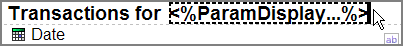 Type [space] [space] and click OKGo to the Source  tab and find PURPOSE_DESCR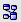 Drag & drop it next to the Text Item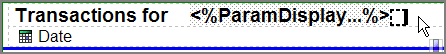 You will get a message telling you a Singleton has been created – this is fine – click OKClick on <PURPOSE_DESCR>Change the Font to Arial, 14pt and Bold (on the toolbar)Open Query Explorer  from the Explorer Bar; click on Query2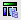 From the Source tab, drag & drop the pre-written Purpose Prompt to the Detail Filters pane (upper right)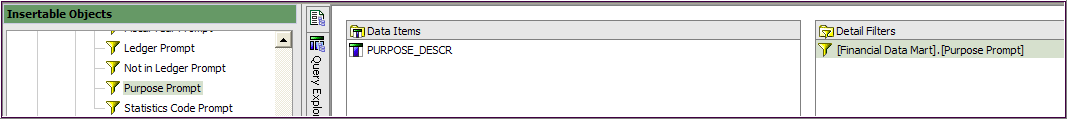 Save your workRun the report NOTE - We added the filter, Current Fiscal Year, so choose an appropriate Accounting Period on the 2nd prompt pageConditional Formatting and Highlighting
You can customize your reports to change how the data is displayed based on conditions you specify.  This is done with conditional formatting or highlighting, which allows you to do a number of useful things: Show exceptional data within your report based on your criteriaEmphasize areas of special interest within your reportHighlight alternate rows in a List reportA. Show exceptional data based on percentage thresholdsYou will use an existing report that is based on Balance data and developed for Purposes with budgets. You will add three new calculated fields.  The report will compare the percentage of the elapsed fiscal year to the percentage of actual expense to the Purpose budget.  Conditional formatting will be added to highlight those Purposes that are over or under budget.Open this List report:Go to Public Folder called Ellen TrainingOpen Reports for Class folderOpen the report Conditional Exceptional DataIMMEDIATELY Save in My Folders with the same name Add a field for the percentage of actual expense to the Purpose budget Go to the Toolbox tabClick and drag a Query Calculation  to the right side of the List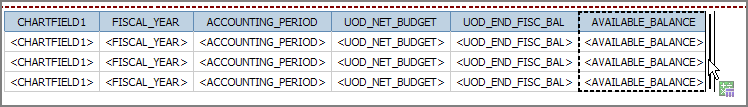 Name it Actual to Budget %Create the following expression using two fields from Data Items tab: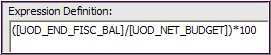 Validate  and click OKAdd a field for the percentage of the elapsed fiscal yearStay in the Toolbox tabClick and drag another Query Calculation  to the right side of the List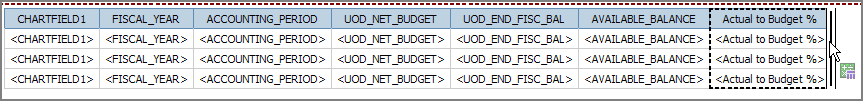 Name it Elapsed FY %Create the following CASE WHEN expression:CASE WHEN ([ACCOUNTING_PERIOD] = 1)    THEN (1/12*100)WHEN ([ACCOUNTING_PERIOD] = 2)    THEN (2/12*100)WHEN ([ACCOUNTING_PERIOD] = 3)    THEN (3/12*100)WHEN ([ACCOUNTING_PERIOD] = 4)    THEN (4/12*100)WHEN ([ACCOUNTING_PERIOD] = 5)    THEN (5/12*100)WHEN ([ACCOUNTING_PERIOD] = 6)    THEN (6/12*100)WHEN ([ACCOUNTING_PERIOD] = 7)    THEN (7/12*100)WHEN ([ACCOUNTING_PERIOD] = 8)    THEN (8/12*100)WHEN ([ACCOUNTING_PERIOD] = 9)    THEN (9/12*100)WHEN ([ACCOUNTING_PERIOD] = 10)    THEN (10/12*100)WHEN ([ACCOUNTING_PERIOD] = 11)    THEN (11/12*100)ELSE     (100)ENDValidate  and click OKAdd a field for the difference between the two percentage amountsStay in the Toolbox tabClick and drag another Query Calculation  to the right side of the List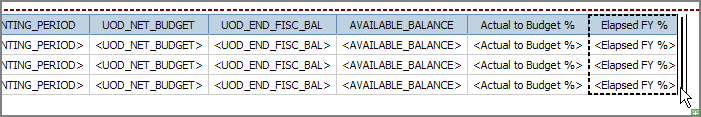 Name it Over/Under % DiffCreate the following expression using two fields from Data Items tab: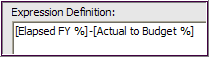 Validate  and click OKSave your workFormat all the number columns to display 2 decimal pointsIn the work area, right-click on column-body of UOD_NET_BUDGETChoose Style and then Data Format…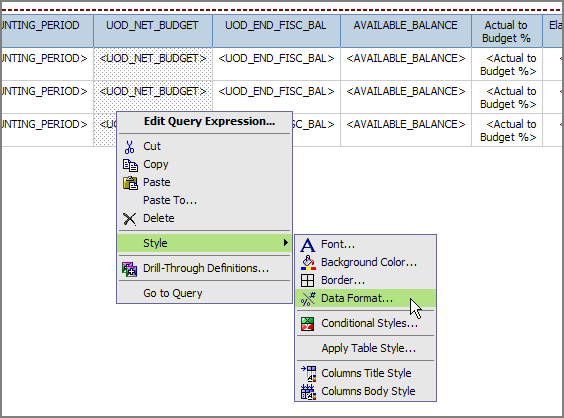 In the Data Format window:Format type - select Number and No. of Decimal Places – 2 Click OK 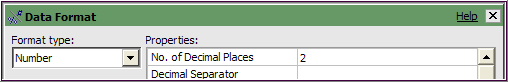 With UOD_NET_BUDGET still highlighted, click Pick-up Style 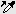 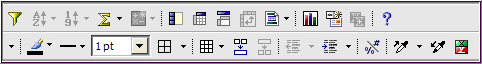 Click UOD_END_FISCAL_BAL column-body, then shift-click Over/Under % Diff column-body to highlight all five columns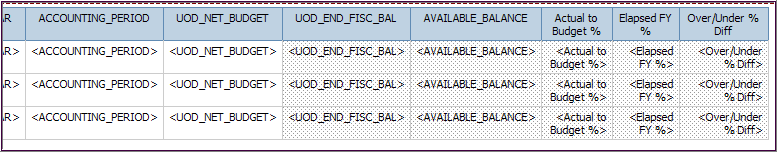 Click Apply Style 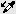 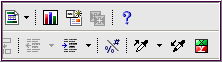 Save your workCreate the conditional formatting You will establish three Styles for three conditions: Very Good – for differences over 2%  Average – for differences between 0 and 2%Poor – for differences in the negativeClick the Over/Under % Diff column body to highlight itClick the Conditional Styles  button on the toolbar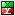 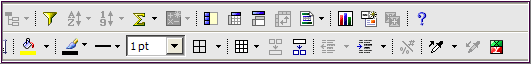 Click the New Conditional Styles  button 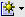 Select Advanced Conditional Style…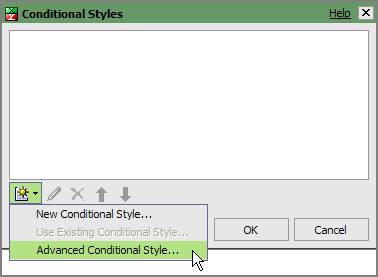 Notice there is already a condition Style called (Default)Change the Name to Over/Under DiffClick the New Advanced Condition  button” condition to set the “Very good” condition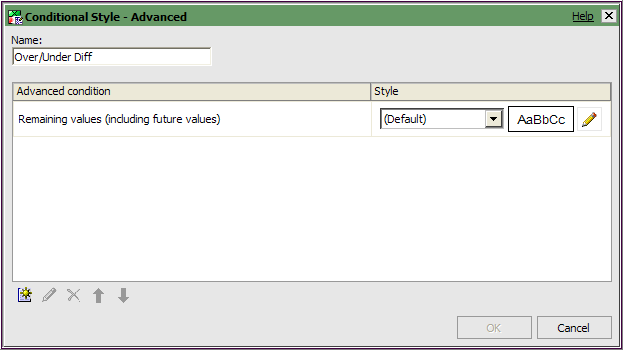 Create the following expression that will display any difference over 2% as “very good” Double-click Over/Under % Diff Then type >=2 Validate  and click OK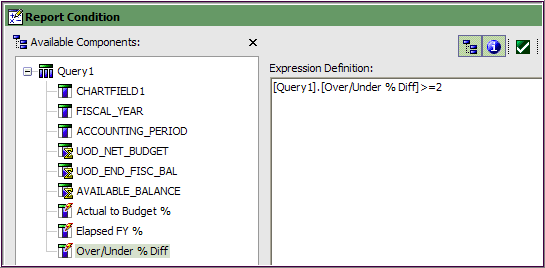 Style – click the dropdown and select Very Good for the new condition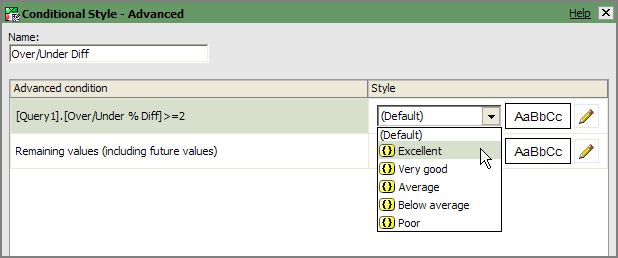 Notice the Style has changed to green letters with a white background: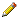 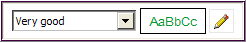 Click New Advanced Condition  to set the “Average” conditionCreate the following expression that will display any difference between 0 and 2% as “average” In Available Components, double-click Over/Under % Diff Then type between 0 and 2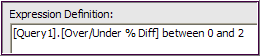 Style – click the dropdown and select AverageNotice the Style has changed to gold letters with a white background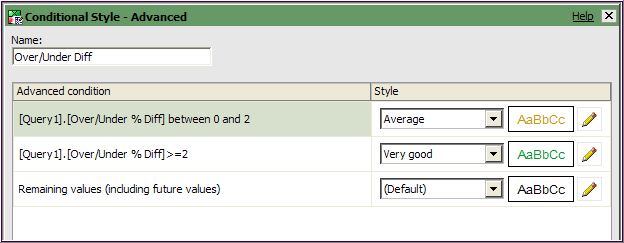 The Advanced condition called Remaining Values (including future values) will be used for the last conditionLooking at the two new conditions, we can deduce the “Remaining values” means anything less than 0 or negative amountsStyle – click the dropdown and select “Poor”Note the Style is white lettering with a red backgroundClick OK and click OK again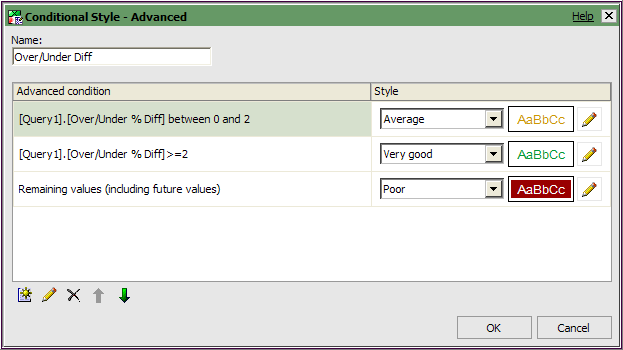 Save your work Run the report with multiple “11” (Basic Budget) Purpose codesLooking at your report results, you may notice that some of your Purpose codes do not have budgets and should not be included in your report.  The next step will eliminate those Purposes. Add a filter to restrict results to active Purposes with budgetsClick Filter  on the toolbarClick Add Create the Expression using the Data Items tab: [UOD_NET_BUDGET]>0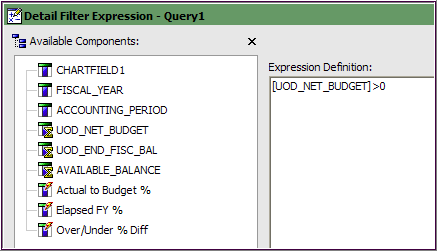 Validate  and click OK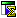 VERY IMPORTANT – With the new filter highlighted, click After auto aggregation in the Application settings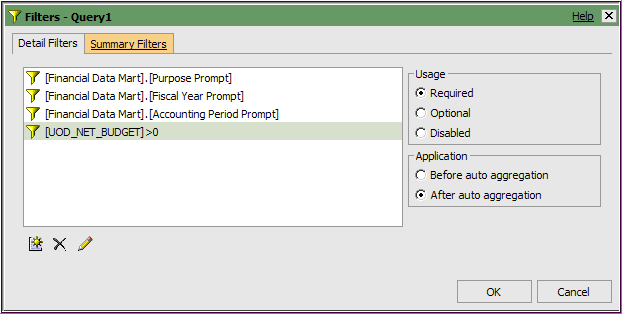 Click OK  Save your work Run the report (*Optional*) Add a key to the top of the report for the conditional formattingGo to the ToolboxDrag and drop a Table  under the title The Table will have 2 Columns and 3 RowsYou will add Text Items  to all the cells to look like below: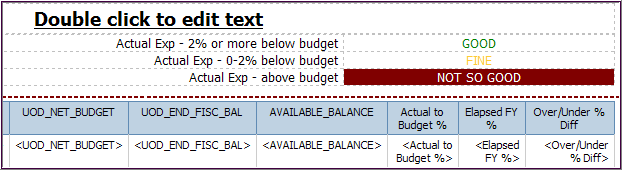 Use the Foreground Color  and Background Color  buttons on the toolbar to set the words GOOD, FINE and NOT SO GOOD to the correct colors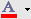 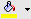 (Hint - Consider using the Web Safe Colors tab to find more accurate colors.)Save your work and Run the reportB. Add alternating colors for rows of a List using a conditional variableOpen this report in the Public Folder called Ellen Training:Conditional Alternating RowsIMMEDIATELY Save in My Folders with the same name Add a calculated data item to give even rows the value of 0 and odd rows the value of 1Click the Toolbox tabClick and drop a Query Calculation  to be the first column on the left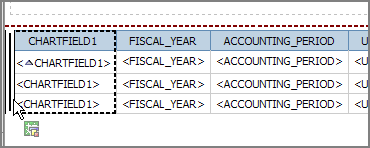 Name it EvenOddCreate this expression: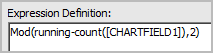 Validate  the expression and click OK twiceRun the report for multiple Purpose codesNotice that the even rows have the value of 0 and odd ones are 1These values will be used for the conditional formatting but do not belong in the reportClose Cognos ViewerEvenOdd needs to become a property of the listClick the EvenOdd column in the report and click CUT  (not delete)Click anywhere on the list and go to PropertiesClick the Ancestor button and select List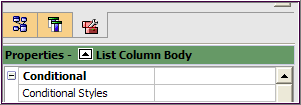 Double click Data/Properties, select EvenOdd checkbox and click OK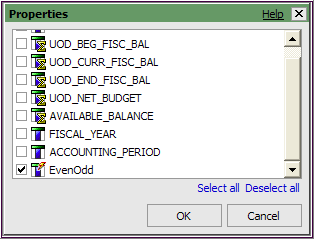 Create a Boolean variable based on the value of EvenOddOpen the Condition Explorer and click Variables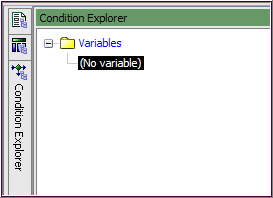 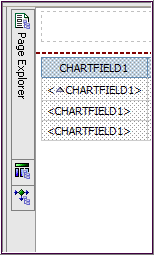 In the Insertable Objects, double-click Boolean Variable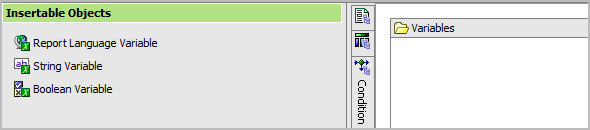 In Available Components, double-click EvenOdd to add it to the Expression box Type =0, your expression should look like this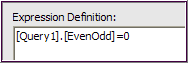 Validate  and click OKThe Condition Explorer work area will look like this: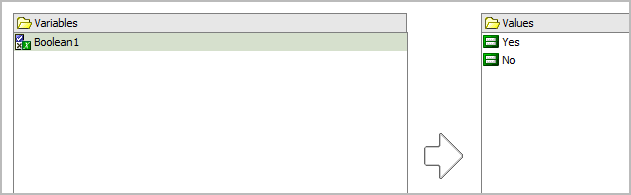 With the Boolean1 variable still highlighted, go to PropertiesIn Miscellaneous/Name - change the name to EvenRowsApply the conditional formattingOpen Page Explorer and click on Page1Click anywhere on the List and go to PropertiesClick the Ancestor button and select List Columns Body Style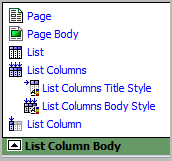 Go to Conditional/Style Variable, click the Ellipses 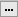 Choose EvenRows from the dropdown list 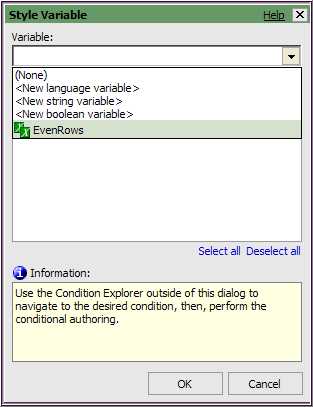 The Style Variable window will change to look like belowClick OK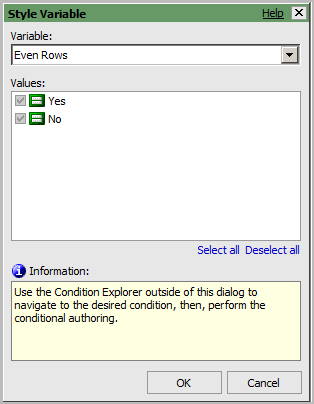 Open Conditional Explorer and click Yes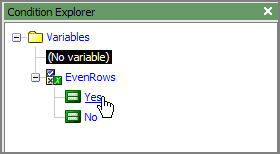 The Explorer Bar turns green to indicate that conditional formatting is turned ON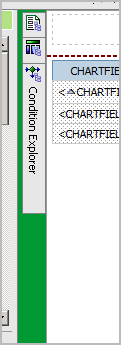 On the toolbar, click Background Color 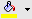 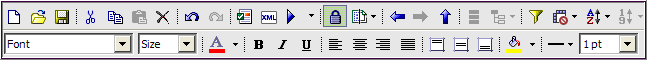 Click the tab called Web Safe Colors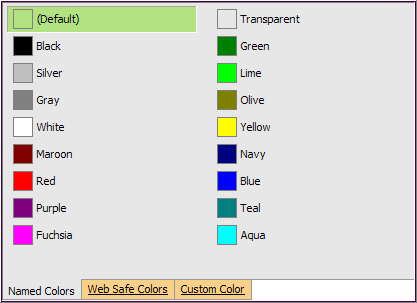 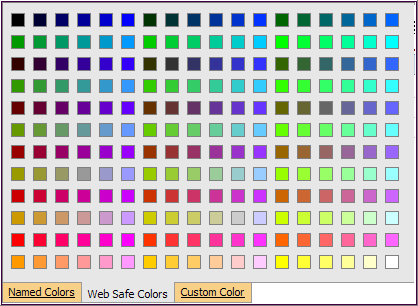 Click a suitable color such as a light blue, light green or lavenderClick OKThe list column are highlighted in blue (or green or whatever you chose)Double-click the Explorer Bar to turn OFF conditional formattingIt should be greenThe Explorer Bar will change color from green to greySave your workRun the reportField NameQuery Subject  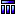 Folder   PURPOSEChart of AccountsPurposeACCOUNTChart of AccountsAccountTRANS_AMOUNTTrans DetailFISCAL_YEARTrans DetailDatesField NameQuery Subject  Folder   PURPOSE			Chart of AccountsPurposeACCOUNTChart of AccountsAccountTRANS_AMOUNTTrans DetailFISCAL_YEARTrans DetailDatesField NameQuery Subject  Folder   SPEEDTYPE_KEYChart of AccountsSpeedtypeDESCRChart of AccountsSpeedtypeSpeedtype CHARTFIELD1  (Purpose)Chart of AccountsSpeedtypePURPOSE_DESCRChart of AccountsPurposePURPOSE_EFF_STATUSChart of AccountsPurposeDEPTID1Chart of AccountsSpeedtypePROGRAM_CODE1Chart of AccountsSpeedtypeFUND_CODE1Chart of AccountsSpeedtypeSpeedtype CHARTFIELD2  Chart of AccountsSpeedtypePROJECT_ID1Chart of AccountsSpeedtypePROJECT_DESCRChart of AccountsProjectField NameQuery Subject  Folder   Row Level CHARTFIELD1		FIN Row SecurityOperator ID Descr  (name of person)FIN Row SecurityRow Level Approver/Viewer FlagFIN Row SecurityField NameQuery Subject  Folder   PURPOSE_DESCRChart of AccountsPurposeFISCAL_YEARBalancesDatesACCOUNTING_PERIODBalancesDatesUOD_BEG_FISC_BALBalancesUOD_NET_BUDGETBalancesUOD_END_FISCAL_BALBalancesAVAILABLE_BALANCEBalancesCHARTFIELD1BalancesField NameQuery Subject  Folder   CHARTFIELD1Trans DetailACCOUNTChart of AccountsAccountACCOUNT_DESCRChart of AccountsAccountField NameQuery Subject  Folder   TRANS_AMOUNTTrans DetailField NameQuery Subject  Folder   ACCOUNTING_PERIODTrans DetailDatesField NameQuery Subject  Folder   CHARTFIELD1			Trans DetailFISCAL_YEARTrans DetailDatesACCOUNTING_PERIODTrans DetailDatesACCOUNTING_DTTrans DetailACCOUNTChart of AccountsAccountACCOUNT_DESCRChart of AccountsAccountJOURNAL_IDTrans DetailJRNL_LN_REF Trans DetailTRANS_DESCRIPTIONTrans DetailTRANS_AMOUNTTrans DetailField NameQuery Subject  Folder   CHARTFIELD1			Trans DetailFISCAL_YEARTrans DetailDatesACCOUNTING_PERIODTrans DetailDatesACCOUNTChart of AccountsAccountACCOUNT_DESCRChart of AccountsAccountACCOUNTING_DTTrans DetailJOURNAL_IDTrans DetailJRNL_LN_REF Trans DetailTRANS_DESCRIPTIONTrans DetailTRANS_AMOUNTTrans Detail